Отчет по проекту на тему:  «Экологические проблемы моего села» МКОУ «Кищинская СОШ им. Г.Сулейманова» за 2017-2018 учебный год.В системе государственных мер по охране окружающей среды природоохранное воспитание, и формирование экологического мышления имеют особое значение.Современная экология изучает не только основные законы взаимоотношения живых организмов между собой и неживой природой, но и воздействие человека и его деятельности на окружающую среду. Воздействие это часто оказывается отрицательным. Поэтому воспитание у школьников осознания, что человек часть природы, и хозяином ее становится лишь тогда, когда знает законы природы и, правильно пользуясь ими, использует ресурсы природы, в соответствии со своими нуждами, не изменяя и не обедняя ее. Закон «Об охране природы в Российской Федерации» обязывает школу находить наиболее эффективные способы знакомства учащихся с природой, методы развития у ребят интереса к проблемам охраны окружающей среды; предусматривает усиление экологического подхода в изучении природы родного края, изучение экологических систем с точки зрения биогеоценологии.В целях использования экологических знаний и экологической культуры как эффективное средство обучения и воспитания подрастающего поколения, а так же совершенствуя формы и методы экологической работы и прививая практические навыки экологической работы в школе была проделана следующая работа;1. Ежемесячно проводили экологические десанты по очистке школьного двора и прилежащей к нему территории.2. Провели в школе:- Конкурс стихов и рисунков “Наши пернатые друзья ” в 1-6 классах. 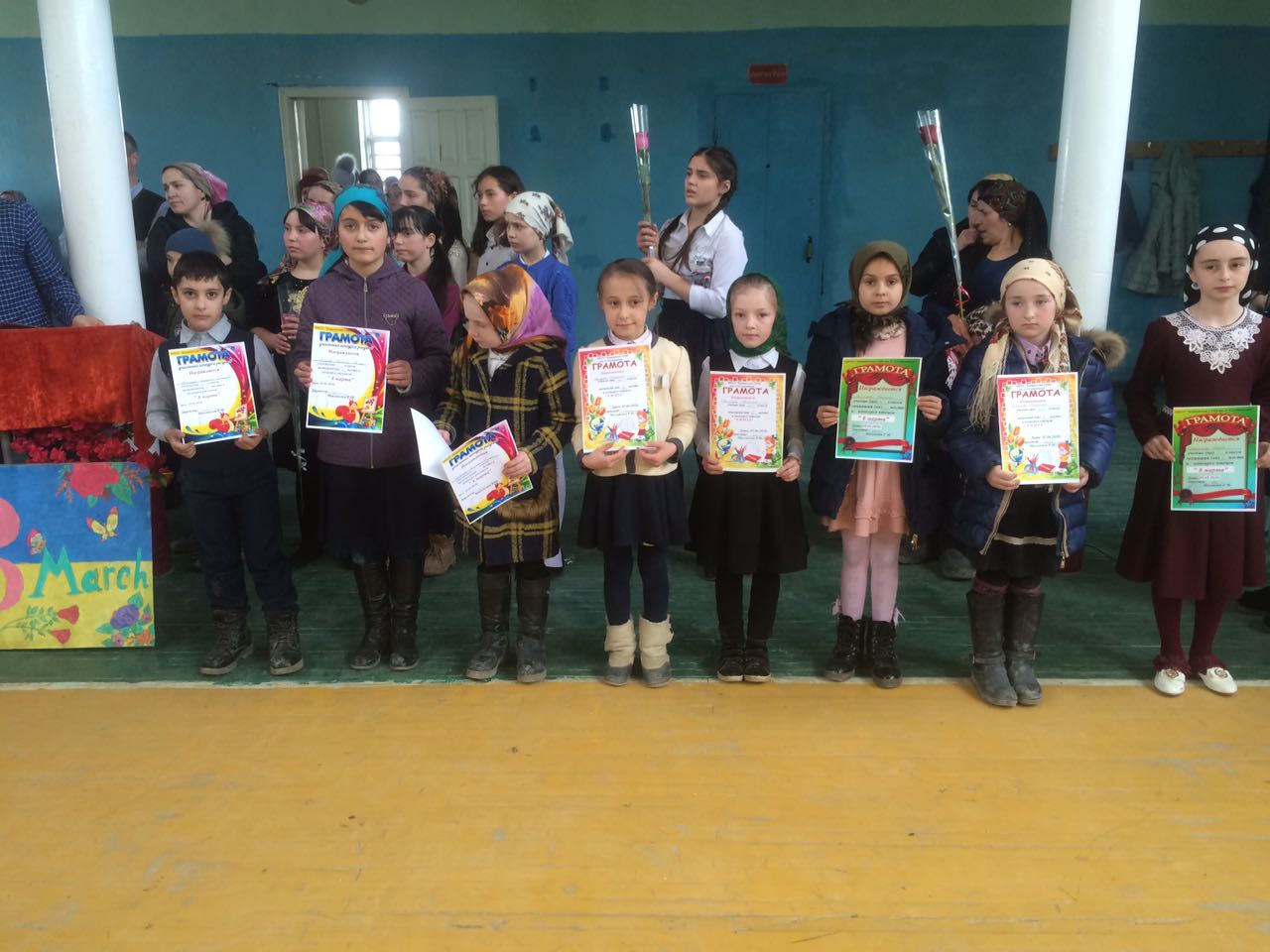  На этом мероприятии была и книжная выставка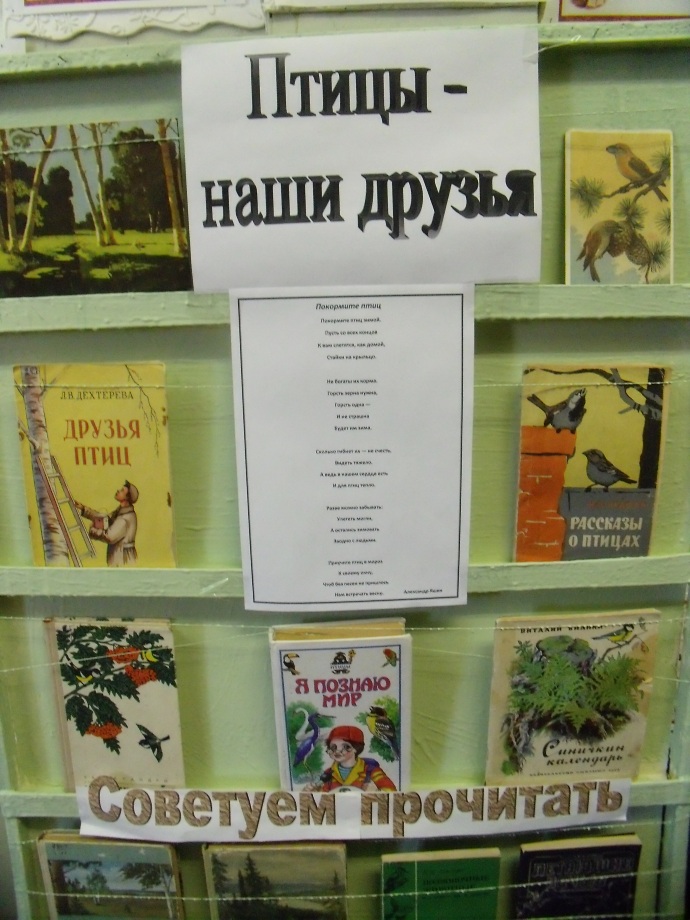 - Конкурс кроссвордов и ребусов “Твои соседи по планете” - Конкурс плакатов – призывов “Живой мир ждет твоей помощи”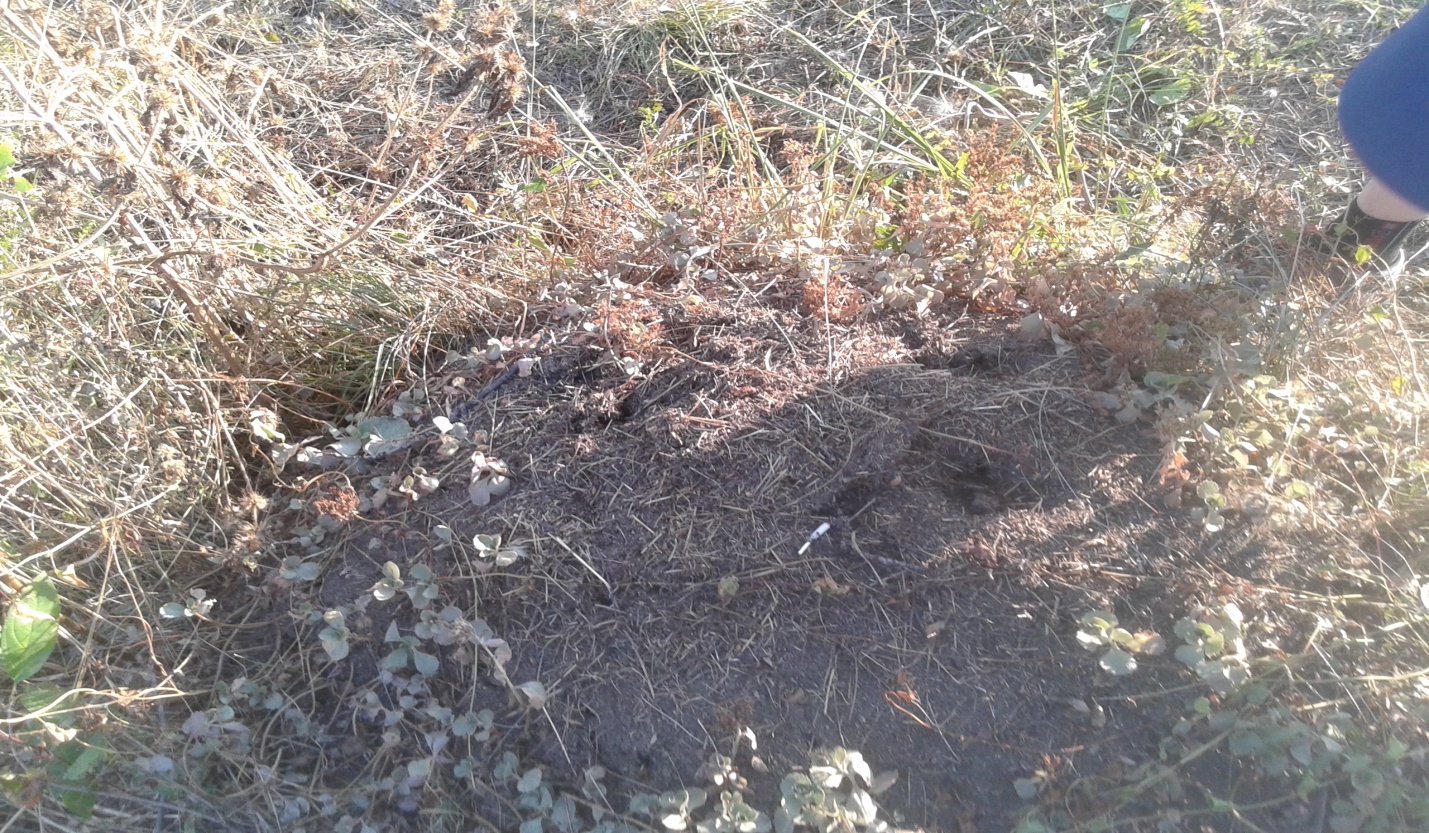 3.Принимали участие в акциях «Сохраним первоцветы», «День птиц», «День воды», «День экологических знаний». «Каждой пичужке по кормушке»В школе традиционно отмечаются праздники: «День защитника окружающей среды»;   «День птиц» – с вывешиванием скворечников для птиц, оформлением стенда «Птицы моего края». Зимой вывешивали кормушки для птиц.. 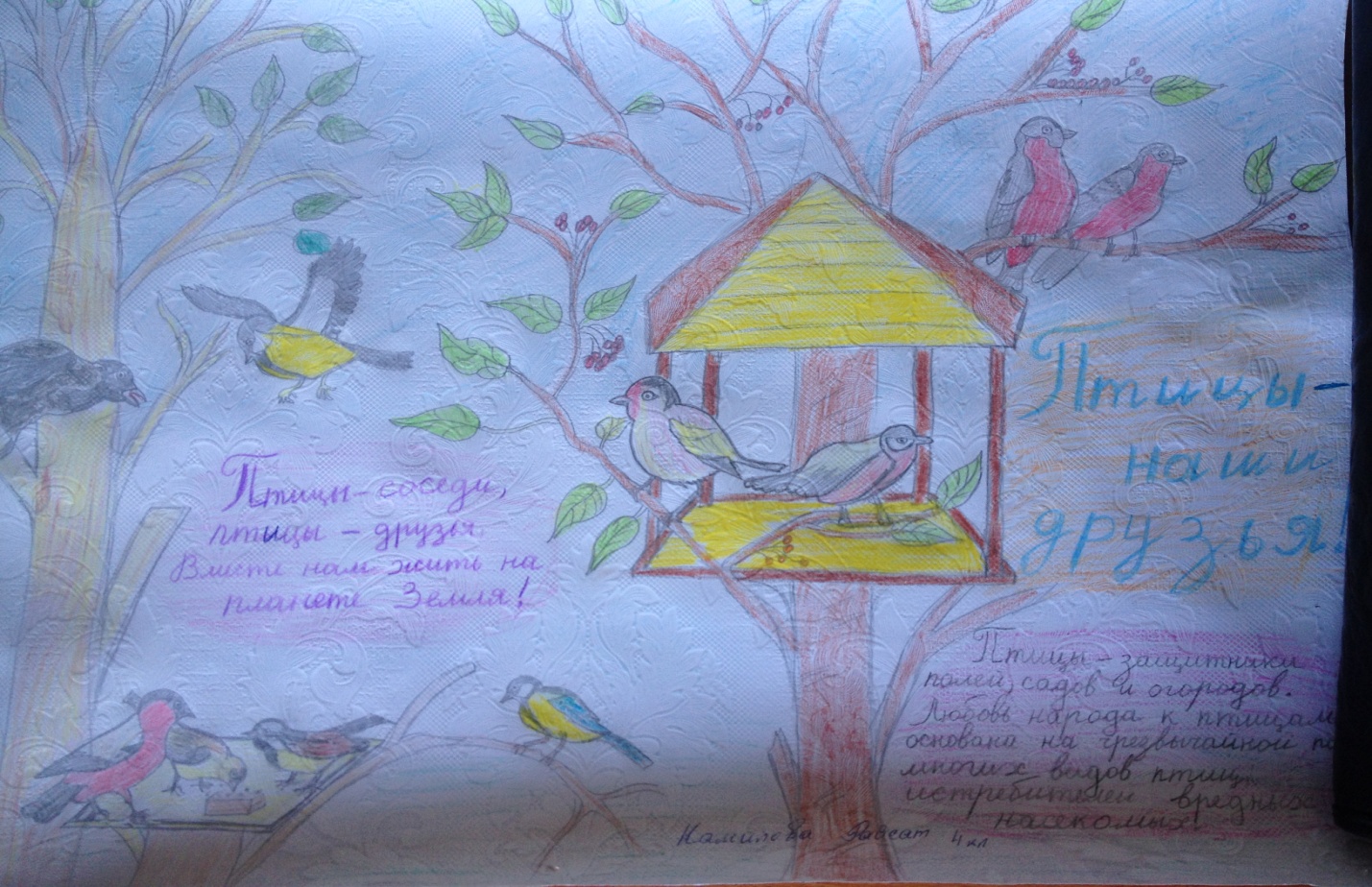 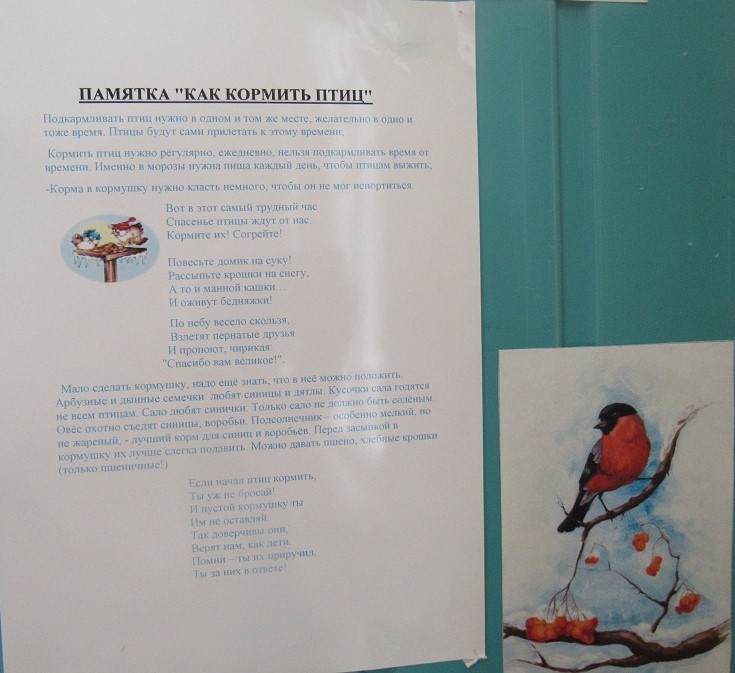 На уроках и во внеклассной работе по биологии, географии, химии, ОБЖ, технологии, ИЗО, ребята получали теоретические и практические навыки экологической работы. Классные коллективы заботились о чистоте и здоровом климате классных комнат. В связи с этим продолжалась  работа по озеленению кабинетов и коридора школы. Учащиеся изучали биологию комнатных растений, осуществляли подбор комнатных растений, размещение их в кабинетах, уход за ними в течение учебного года. 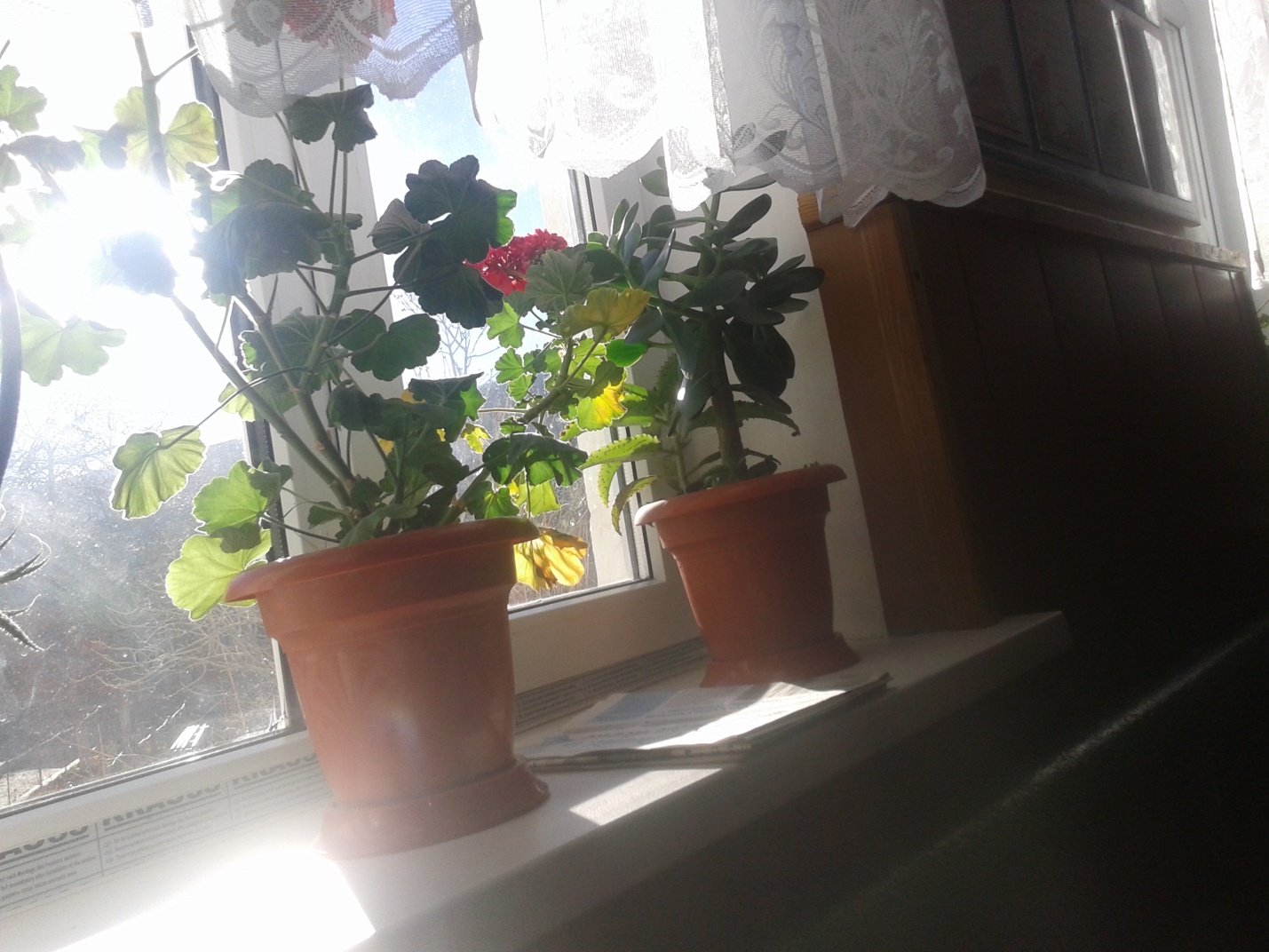 Во всех классах провели экскурсии “Люби и знай свой край ”. Однодневный поход провела учительница биологии( Гаджиатаева С.Г.)  с учащимися 9 класса на тему  «Изучаем родной край» в селение дейбук и местность «Т!умала х!улби».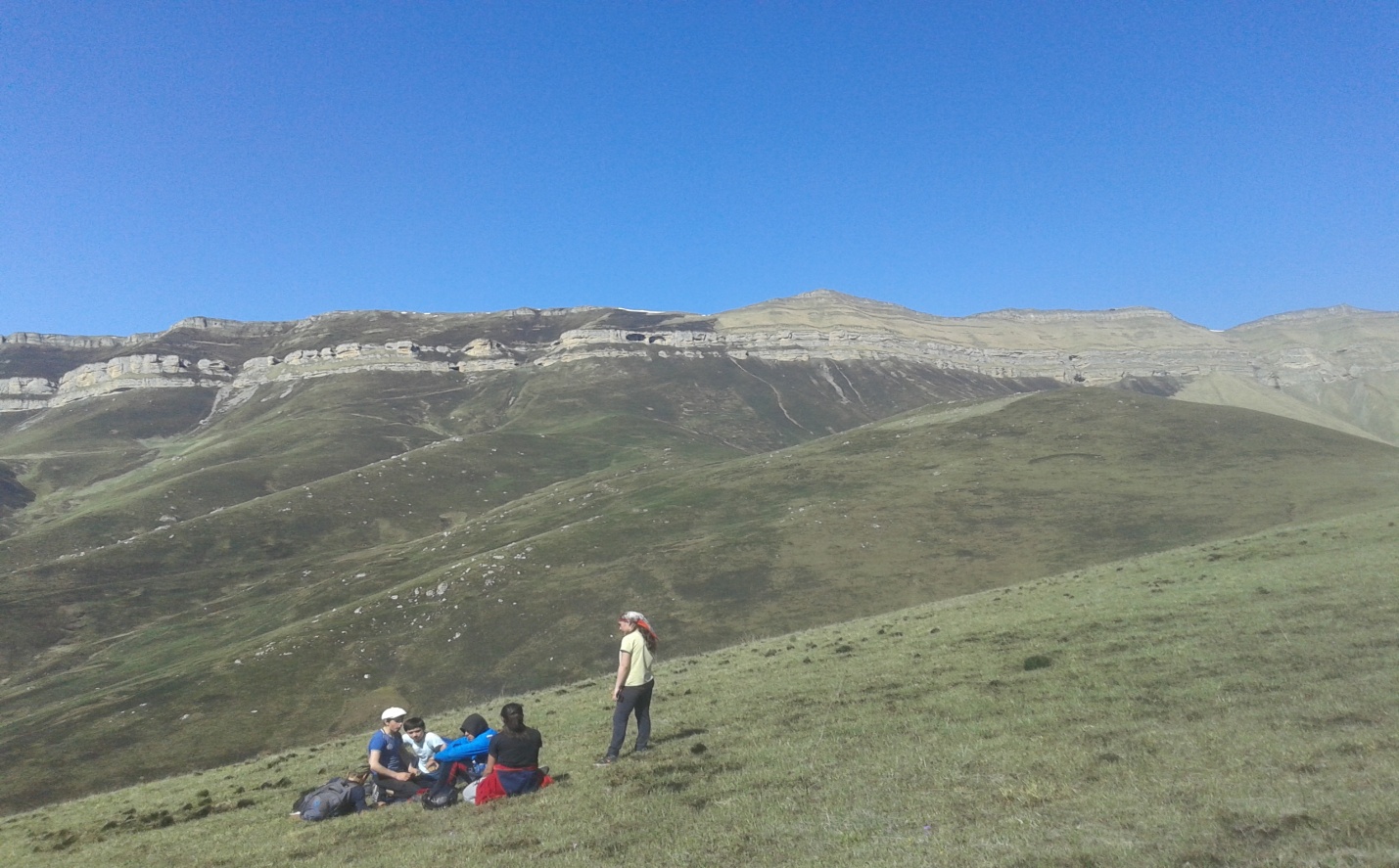 Учащиеся 9 класса поднимаются на гору в окрестностях села, чтобы поближе посмотреть чудесное творение природы «Т!умала х!улби». 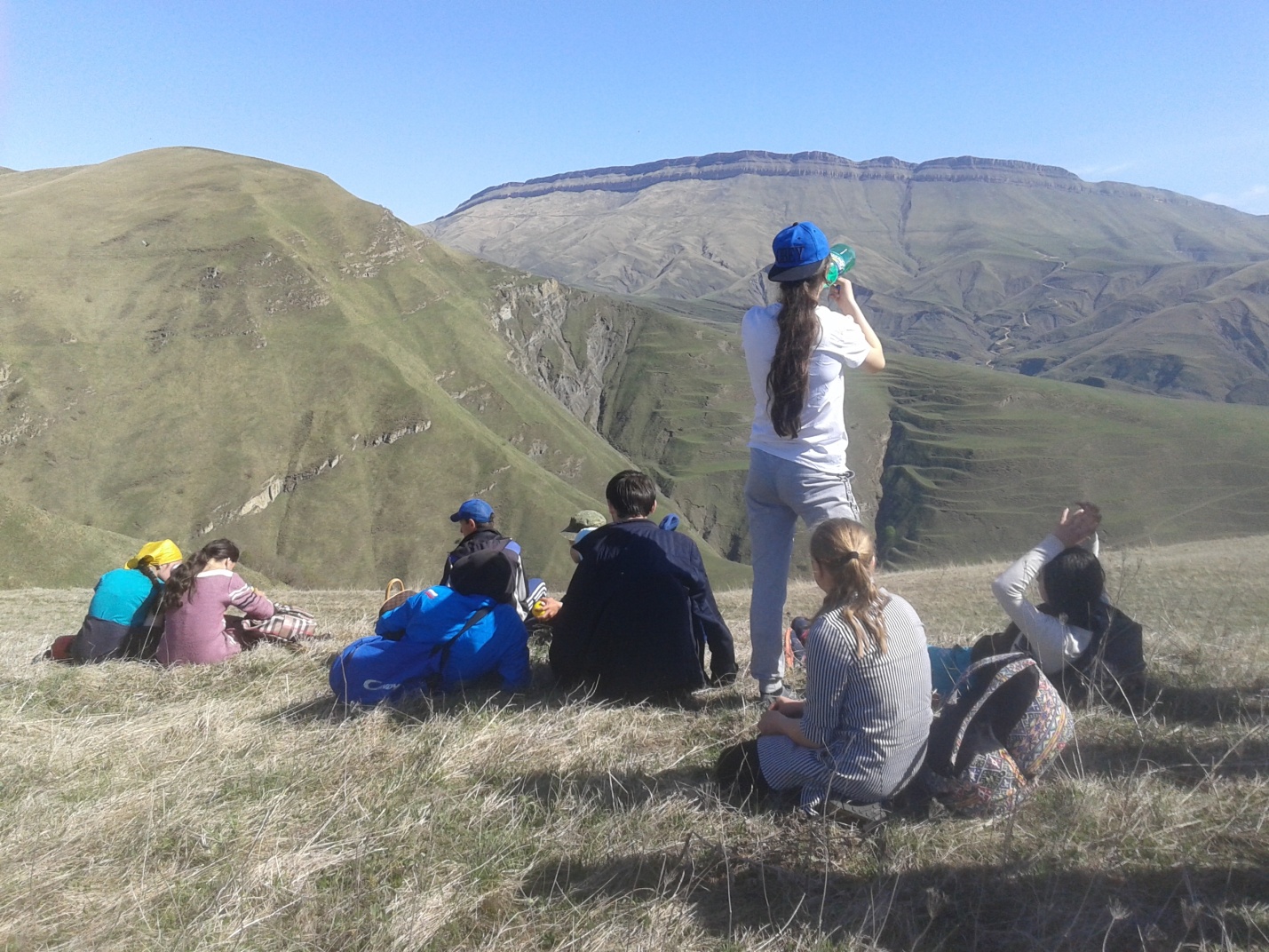 Также организовала поездку в Чиркей ГЭС. 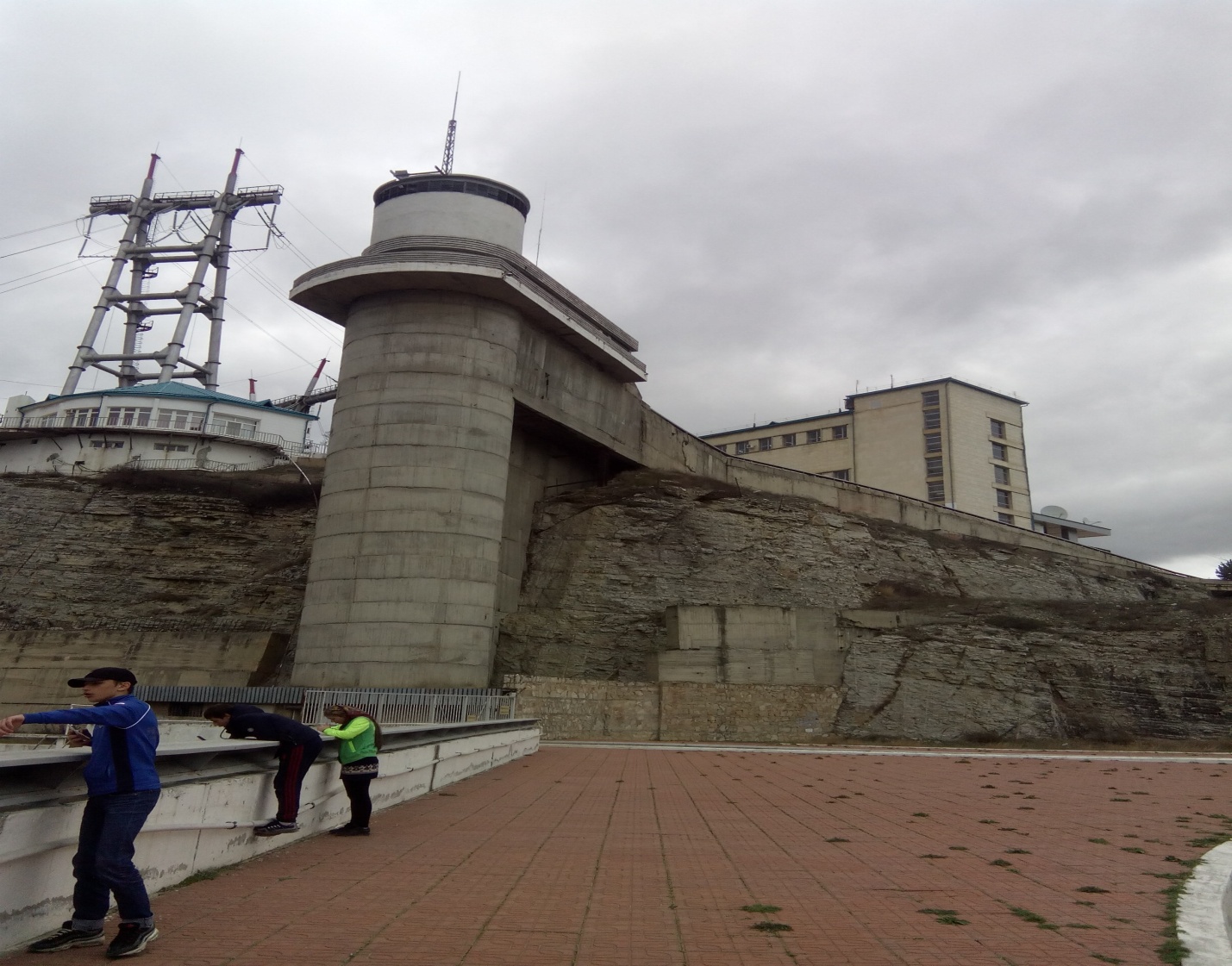 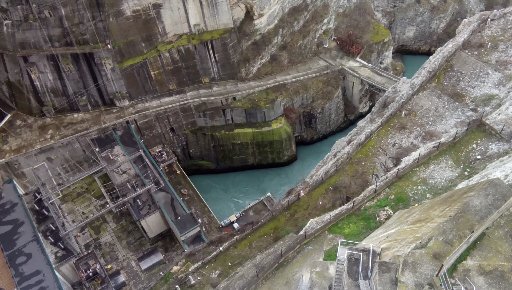 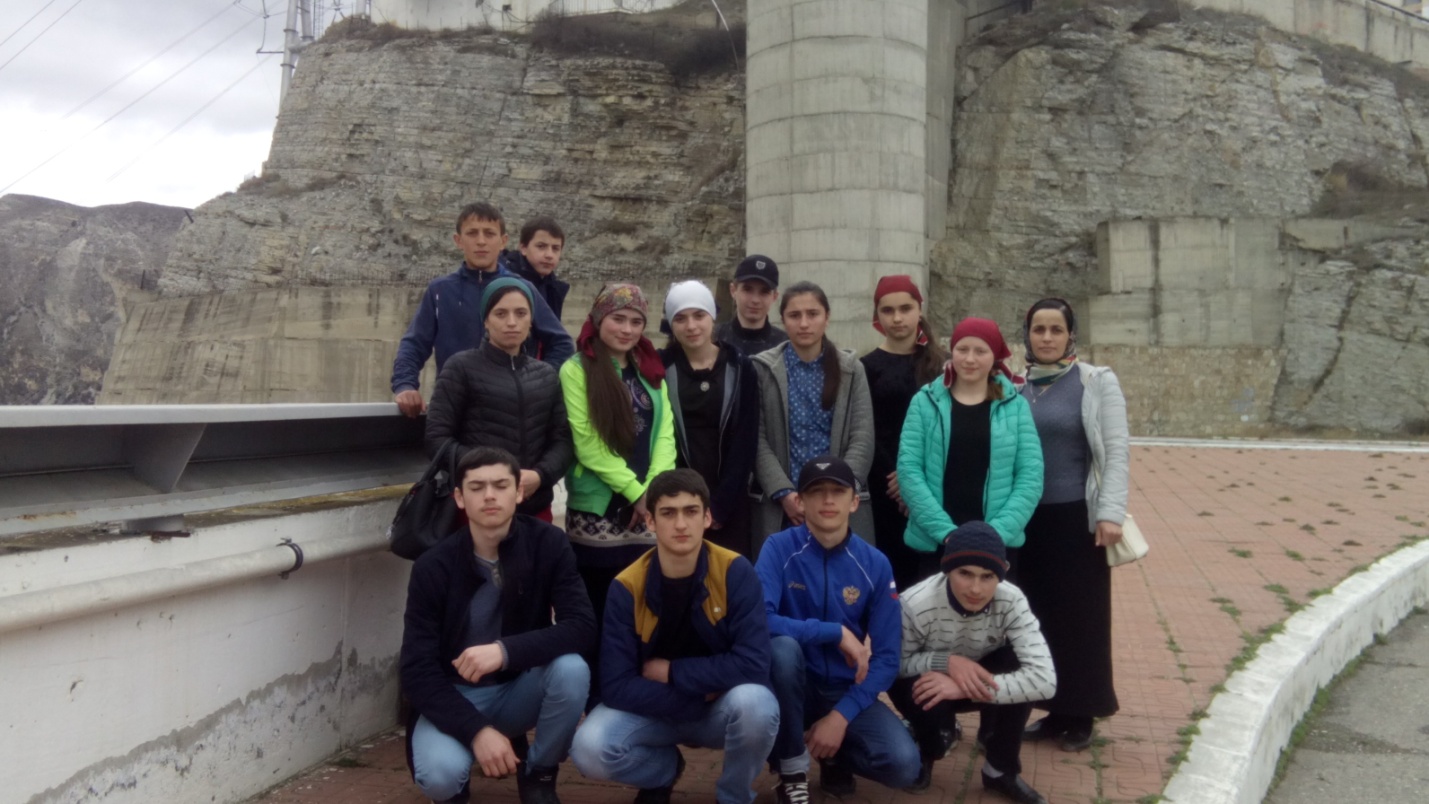 Ученикам 9 класса очень понравилась и много нового увидели, узнали. И в следующем году решили провести поездки и походы в другие интересные места на тему «Изучаем родной край».На базе школы создаются трудовые отряды, которые заняты в уборке территории  школы и поселка, побелке, посадке и обрезке деревьев и кустарников. Проведена работа на уроках технологии по реконструкции цветочных клумб вдоль дорожки из одного корпуса школы в другой. Был проведен субботник по очистке территории школы учащимися младших  классовБыло принято участие на республиканском конкурсе «Экология в современном мире» по номинации «Биологическое разнообразие родного края».Учителем русского языка и литературы Мусаевой Р.Б. опубликована статья «Экологическое воспитание учащихся 5-6 классов на уроках литературы» в газету «Сельская жизнь». Под руководством  учкома старшеклассников провели субботник по очистке Верхнего озера с. Кища. Мусор был вывезен на свалку. В этом мероприятии приняли участие жители  и члены администрации села.Проведены были сценарии, классные часы, беседы, викторины на тему «Защита природы родного края» во всех классах.Была проведена экскурсия «День воды» на родники окрестности села.В школе велась экологическая работа среди учащихся, родителей, учителей и остального населения. Проблемы экологического воспитания решались на классных часах, экологических праздниках и конференциях, родительских собраниях, педагогических советах, на уроках и во внеурочное время.На уроках природоведения, биологии, географии, химии физики учащиеся знакомились с основными законами экологии, с целью понимания принципов сбалансированного существования природы и общества. В школе систематически проводились натуралистические экскурсии в определенной последовательности, по сезонам года в соответствии с тематикой учебной программы и внеклассной работы.  Экологическая работа школьников «Кищинской СОШ им. Г.Сулейманова». В рамках туристического слета, который ежегодно проводился в школе, ребята учились правильно вести себя в природе, знакомились с лекарственными и ядовитыми растениями, правилами организации костра и туристического бивуака.